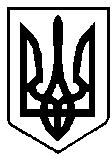 ВАРАСЬКА МІСЬКА РАДАВИКОНАВЧИЙ КОМІТЕТВАРАСЬКОЇ МІСЬКОЇ РАДИ                   Р І Ш Е Н Н Я                            26 жовтня  2021  року		 						№356Про висунення кандидатурна присвоєння почесногозвання України «Мати-героїня»Враховуючи пункти 1,2 протоколу засідання комісії по визначенню кандидатур на присвоєння почесного звання України «Мати-героїня» від 01.10.2021 №6, відповідно до Закону України «Про державні нагороди України», Указу Президента України «Про почесні звання України», керуючись статтями 39, 40 Закону України «Про місцеве самоврядування в Україні», виконавчий комітет Вараської міської радиВИРІШИВ:1.Висунути кандидатури:Войтко Валентини Макарівни, яка зареєстрована за адресою: місто Вараш, мікрорайон ------ б.--, кв.--, та народила і виховала п’ятеро дітей;Савонік Любов Вікторівни, яка проживає за адресою: село Більська Воля, вулиця ------, буд.--, та народила і виховала п’ятеро дітей;Федчук Олени Іванівни, яка проживає за адресою: село Більська Воля, вулиця -------, буд.--, та народила і виховала дев’ятеро дітей;Романік Олени Сергіївни, яка проживає за адресою: село Рудка, вулиця -------, буд.--, та народила і виховала п’ятеро дітей;Кньовець Раїси Миколаївни, яка проживає за адресою: село Більська Воля, вулиця ------, буд.--, та народила і виховала п’ятеро дітей;на присвоєння почесного звання України «Мати-героїня» за зразкове виховання дітей в сім’ї.22.Департаменту соціального захисту та гідності виконавчого комітету Вараської міської ради направити клопотання до Вараської  районної державної адміністрації з відповідними документами.3.Контроль за виконанням рішення покласти на заступника міського голови  М.ВолинцяМіський голова					Олександр МЕНЗУЛ